OMB Control No. 0551-NewExpiration Date:  ##/##/####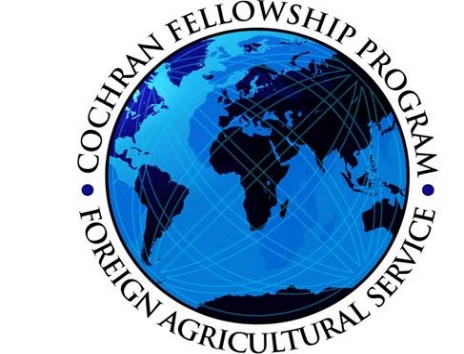 Cochran Fellowship ProgramINDIVIDUAL ACTION PLAN FY2022Facilitator: «Implementing_Organization»Name of Fellow: «First_Names» «Last_Names»Country:  «Country»Name of Training Program:  «Program_Name»Training Dates:   «Program_Dates»Cochran Fellowship Program Training Specialist: «TeamLead», USDA/FASA goal is a broad primary outcome. A strategy is the approach you take to achieve a goal. An objective is a measurable step you take to achieve a strategy. Objective/Intermediate Result Addressed by Training:__________________________________________________________________________________________________________________________________________________________________________Goal: (statement of goal)1.Strategy: (How do you plan to achieve your goal?  How many people will be affected by this change?)1.2.3.Timeframe: Immediate - Some action can be taken immediately upon completion of training program and returning to home country.   Immediate action should be listed if it can be completed within the first six months of the training program.Six months - Actions that will require at least six months from the time of the training program and up to eighteen months after the completion of the training program.  These should be definable, realistic goals that can be met given adequate resources. Long Term - This may be defined as the vision or the goal you wish to achieve given the best possible situation.  Often this is one goal which may not be reached for several years. Plan Development:Public Burden Statement.  According to the Paperwork Reduction Act of 1995, an agency may not conduct or sponsor, and a person is not required to respond to, a collection of information unless it displays a valid OMB control number.  The public reporting burden for this information collection is estimated to average 37 minutes per response, including the time for reviewing instructions, and completing and submitting the collection of information.ActionChanges that you plan to make or actions that you plan to take in your companyAnticipated Date of CompletionTimeframe?Resources AvailableWhat resources do you currently have available to you that will help you complete this action?Resources NeededWhat resources do you still need to complete this action?